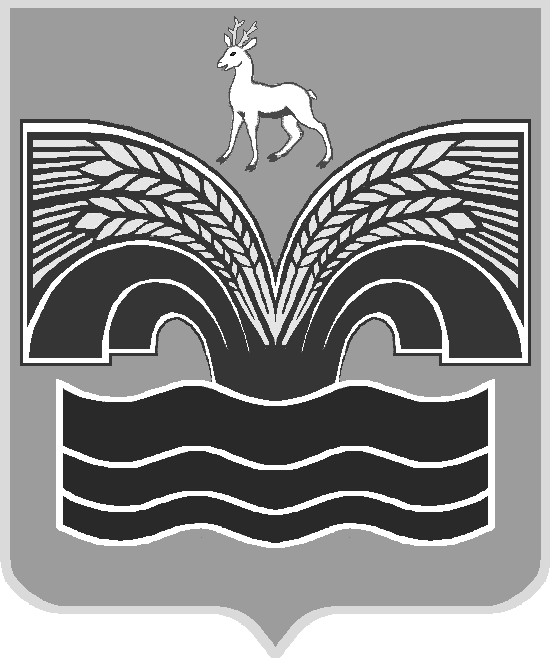 		АДМИНИСТРАЦИЯСЕЛЬСКОГО ПОСЕЛЕНИЯ КРАСНЫЙ ЯРМУНИЦИПАЛЬНОГО РАЙОНА КРАСНОЯРСКИЙСАМАРСКОЙ ОБЛАСТИПОСТАНОВЛЕНИЕот «13» октября 2023 года № 130О внесении изменений в реестр мест (площадок) накопления твердых коммунальных отходов на территории сельского поселения Красный Яр муниципального района Красноярский Самарской областиВ связи с заявлением от ООО «Агросервис» в реестре размещения мест (площадок) накопления ТКО на территории сельского поселения Красный Яр, Администрация сельского поселения Красный Яр муниципального района Красноярский Самарской области ПОСТАНОВЛЯЕТ:Внести изменение в реестр мест (площадок) накопления твердых коммунальных отходов на территории сельского поселения Красный Яр муниципального района Красноярский Самарской области объекты, утвержденный Постановлением Администрации сельского поселения Красный Яр от 08 мая 2019 года № 99 (с изменениями от 06.08.2019 г. №168, 09.09.2019 г. №201, 09.09.2019 г. №202, 09.09.2019г. №203,  01.11.2019г. №252, 01.11.2019г. №253, 01.11.2019г. №254, 01.11.2019 г. №255, 18.11.2019 г. №271, 02.12.2019г. №284, 05.12.2019г. №297, 16.01.2020г. №9, 16.01.2020г. №10, 20.01.2020г. №14, 21.01.2020г. №15, 21.01.2020г. №16,  5.02.2020г №42, 5.02.2020г. №43, 5.02.2020г. №44, 05.02.2020г. №45.  05.02.2020г. №46, 05.02.2020г.№47, 04.03.2020г. №84, 04.03.2020г. № 82,  04.03.2020г.№ 83, 20.03.2020г. № 114, 20.03.2020г № 115, 20.03.2020г. №116, 10.04.2020г.№145, 10.04.2020г. №146, 07.05.2020г. №164, 20.05.2020г. №170, 20.05.2020г. № 171,  08.06.2020г. №182, 08.06.2020г. №183, 09.07.2020г. №205, 11.08.2020г. №254, 17.08.2020г. №271, 24.08.2020г. №277,  08.10.2020г. №338, 09.10.2020г. №349, 09.10.2020г. №350, 09.10.2020г. №351, 23.10.2020г №370, 25.01.2021г. №31, 25.01.2021г. №32, 05.02.2021г №48, 02.04.2021г №141, 30.07.2021г. № 275, 30.07. 2021 №276, 2.08.2021г. №334, от 27.08.2021г. №335, 03.09.2021г. №352, 11.11.2021 № 436, 11.11.2021г. № 437, №464 от 26.11.2021, №11 от 17.01.2022, №61 от 25.02.2022, №105 от 12.04.2022, №133 от 25,05,2022, №153 от 01.06.2022 (229 от 13.09.2022), №201 от 14.07.2022, № 229 от 13.19.2022, №246 от 27.10.2022, №269 от 17.11.2022, №1 от 09.01.2023, №5 от 13.01.2023, №6 от 18.01.2023, № 15 от 16.02.2023, № 34 от 03.04.2023, № 43 от 10 .04.2023, № 50 от 26.04.2023, № 52 от 02.05.2023, №85 от 07.08.2023, №94 от 17.08.2023, №107 от 14.09.2023, №120 от 06.10.2023):Дополнить графу 25 строки 99 реестра (Данные об источниках образования ТКО	 (Объект капитального строительства)) словами «ул. Кооперативная, д. 102».      2. Опубликовать настоящее постановление в газете «Планета Красный Яр» и разместить в сети Интернет на официальном сайте: http://kryarposelenie.ru.3. Настоящее постановление вступает в силу со дня его официального опубликования.Исполняющий обязанности Глава сельского поселенияКрасный Яр муниципального района Красноярский Самарской области                         М.В. Демченков